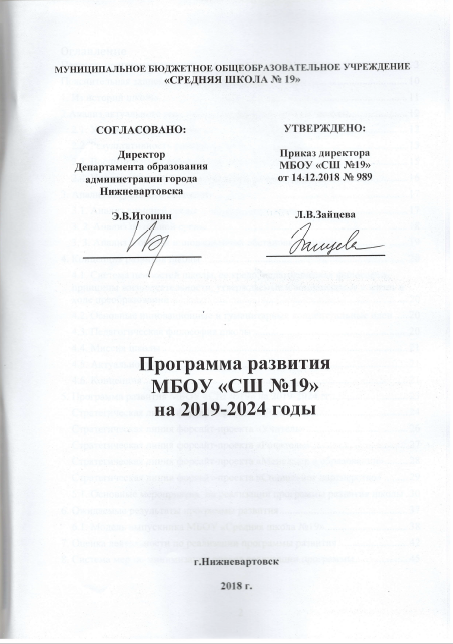 СодержаниеСтр.Паспорт программы развития муниципального бюджетного общеобразовательного учреждения «Средняя школа № 19» города НижневартовскаПояснительная записка	2Из истории школы	9Анализ результатов работы школы	10Условия обучения в школе	10Результативность работы школы	11Воспитательная работа с обучающимися	13Итоги реализации предыдущей программы развития	15Анализ актуального состояния	15Анализ внешней среды и социального заказа	15Анализ школьной среды	16Анализ и оценка инновационной обстановки в школе,	17инновационного потенциала коллективаКонцепция развития школы	17Система ценностей школы, ее кредо, педагогическая	17философия, принципы жизнедеятельности, утверждаемыеи воплощаемые в жизнь в ходе преобразованийОсновные инновационные и гуманитарные концептуальные	18идеиПедагогическая философия школы	18Миссия школы	19Актуальность концепции	19Программа развития МБОУ «СШ №19» на 2019-2024 гг.	19Основные мероприятия по реализации программы развития	25школыОжидаемые результаты программы развития	31Модель выпускника МБОУ «Средняя школа № 19»	32Критерии и показатели оценки деятельности школы по	36реализации программы развитияСистема мер по минимизации рисков реализации программы	39Паспортпрограммы развития муниципального бюджетного
общеобразовательного учреждения «Средняя школа № 19»города НижневартовскаПояснительная запискаПрограмма развития МБОУ СШ № 19 на 2019 - 2024 годы представляет собой перспективный нормативно - управленческий документ. Программа характеризует имеющиеся достижения, основные тенденции развития школы, главные цели, задачи и направления обучения, воспитания, развития обучающихся и особенности организации кадрового и методического обеспечения педагогического процесса, основные планируемые конечные результаты, критерии. Разработка программы обусловлена необходимостью оперативного	изучения	социального	заказа и прогнозированияобразовательных потребностей; стремлением к преодолению разрыва в образовательных возможностях и достижениях детей, обусловленных социально-экономическими характеристиками их семей, территориальной отдаленностью и высокой дифференцированностью контингента за счёт повышения педагогического и ресурсного потенциала школы. Реализация Программы развития позволит выявить потенциал, разработать механизмы перехода в эффективный режим функционирования, преодолеть разрыв в качестве образования между группами обучающихся в школе посредством реализации комплекса мероприятий по 5-ти стратегическим линиям: в рамках стратегическим линий форсайт-проектов: «Учитель», «Ученик», «Родитель», «Менеджер в образовании», «Социальное партнерство».Из истории школы.Школа №19 приняла первых учеников первого сентября 1984 года, аккредитована до 2027 года, имеет право на ведение образовательной деятельности по общеобразовательным программам НОО, ООО и СОО.Школа № 19 впервые начала работу 1 сентября 1984 года под руководством Опочицкого Михаила Яковлевича. В 1988 году школу возглавила Заслуженный учитель Российской Федерации, Заслуженный учитель Ханты-Мансийского автономного округа-Югры, Отличник народного просвещения Давыденко Клара Зиновьевна, в 2013 - Нарышкина Елена Александровна, с 2017 года по настоящее время школой руководит Зайцева Лариса Викторовна.В школе сложился стабильный педагогический коллектив. Учителя Н.П. Квятковская, А.Е. Плюшкина, О.В. Ткаченко, В.С. Красняк, М.Р. Гинятуллина, В.Н. Шипицина, М.А. Пискорский работают в школе спервых дней и вырастили не одно поколение выпускников. Средний возраст педагогических сотрудников школы - 35 лет.В настоящее школа является базовым форсайт-центром по актуальным направлениям развития системы образования «Система наставничества, поддержки общественных инициатив и проектов в сфере образования», а также одной из площадок форсайт-центра «Учитель будущего (русский язык)».Анализ актуального состояния и результатов работы школыУсловия обучения в школе.На сегодняшний день в образовательном учреждении созданы материальнотехнические условия для успешного осуществления образовательного процесса. В школе имеется: 34 учебных кабинетов, 3 спортивных зала, хореографический зал, библиотека, столовая на 255 посадочных мест, медицинский и стоматологический кабинеты, 2 кабинета информатики, логопедический кабинет, кабинет психолога.В 2018-2019 учебном году число учащихся школы составило 1225 человек. Школа работает в пятидневном режиме, в две смены. В первую смену обучается 1000 человек (1.2,3, 5,7,8,9,10,11 классы), во вторую смену -225 человек (4, 6 классы). Охват питанием: 100%.Структура классов,уровень и направленность реализуемых учебных программНачальное общее образование 20 классов, все обучаются по ФГОС НОО Основное общее образование17 общеобразовательных классов, 14 (все, кроме 9-ых) обучаются по ФГОС ОООСреднее общее образованиеТри 10-ых профильных класса (физико-математический, химикобиологический, гуманитарный).Три 11-ых профильных класса (информационно-технологический, химикобиологический, гуманитарный)С 2011 года началось введение ФГОС в первых классах. С 2013 года осуществляется введение ФГОС ООО в 5-9х классах в опережающем режиме. Образовательный процесс во всех классах осуществлялся по государственным программам для общеобразовательных учреждений, рекомендованным Департаментом общего среднего образования Министерства образования РФ. В 1-8 классах введены занятия внеурочной деятельности по 5 направлениям:	спортивно-оздоровительному,общекультурному, общеинтеллектуальному, духовно-нравственному и социальному направлениям. В 9-11 классах - элективные курсы, позволяющие обеспечить развивающее обучение, предпрофильнуюподготовку. Обучение по ФГОС ведется по утвержденным программам, составленным на основе новых федеральных образовательных стандартов и примерных программ, рекомендованных Министерством образования и науки РФ.Школой заключены договоры о сотрудничестве с ФГБОУ ВО «Нижневартовский государственный университет», БУ ПО ХМАО-Югры «Нижневартовский социально-гуманитарный колледж», местной общественной организацией «Союз морских пехотинцев г. Нижневартовска», с Нижневартовской городской Детской Общественной Организацией «Федерация Ояма Киокусинкай Каратэ-До», Школой Иностранных языков «ПОЛИГЛОТ». Система дополнительного образования способствует личностному росту, саморазвитию и самореализации школьника, становлению его ключевых компетентностей.Она включает в себя:дополнительные платные образовательные услуги;внеклассную и внеурочную деятельность;кружковую и спортивную работу.Результативность работы школыВ школе достаточно высокая результативность освоения программ ООО
и СОО, которая не всегда подтверждается итогами государственнойаттестации.На протяжении ряда лет в школе наблюдаются показатели результативности сдачи ЕГЭ выше установленного РОСОБРНАДЗОРОМ минимального балла по предмету, но ниже среднегородского балла по некоторым предметам.РЕЗУЛЬТАТ В СРАВНЕНИИ МИНИМАЛЬНОГО БАЛЛА ПО ПРЕДМЕТУ, УСТАНОВЛЕННОГО РОСОБРНАДЗОРОМ,И СРЕДНЕГО БАЛЛА ПО ПРЕДМЕТУ ПО ШКОЛЕ (2017-2018 учебный год)Качество результатов ЕГЭ (в %)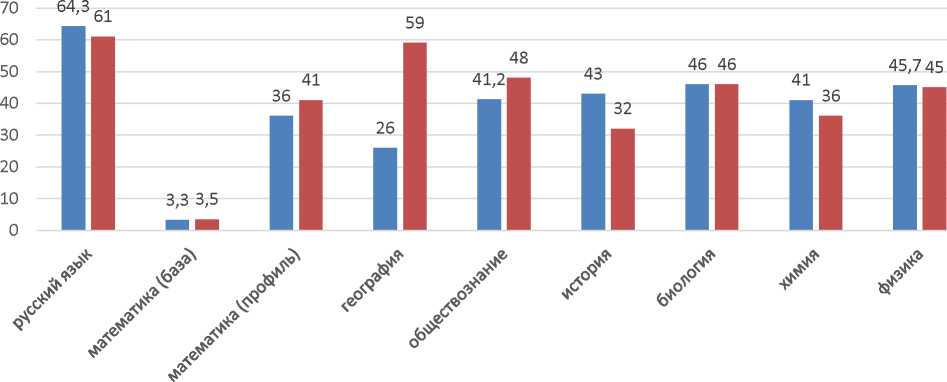 ■ 2016-2017 ■ 2017-2018РЕЗУЛЬТАТ В СРАВНЕНИИ СРЕДНЕГО
БАЛЛА ПО ШКОЛЕИ СРЕДНЕГО БАЛЛА ПО
ГОРОДУ (2017-2018 учебный год)В 2017-2018 учебном году 6 обучающихся 9-ых классов (8% обучающихся 9ых классов) не были допущены к итоговой аттестации и остались на повторное обучение в 9-ом классе в 2018-2019 учебном году. 100% обучающихся 9-ых классов и 100% обучающихся 11 -ых классов успешно прошли государственную итоговую аттестацию в 2017-2018 учебном году и получили аттестаты, из них 7 обучающихся 9-ых классов (10% обучающихся) и 2 обучающихся 11 -ых классов (8% обучающихся) получили аттестат с отличием.Воспитательная работа с обучающимисяСодержание воспитательной работы направлено на создание благоприятного микроклимата в школе, которая стимулирует личностный рост и способствует повышению общего культурного уровня и креативности как обучающихся, так и педагогического коллектива. Все общешкольные дела - это яркие, эмоционально насыщенные мероприятия, многие из которых стали традиционными.Цель воспитательной системы школы - воспитание духовной, высоконравственной, образованной, творческой личности, способной максимально реализовывать свой потенциал.Основные задачи воспитательной системы:формирование гражданско-патриотического самосознания;приобщение учащихся к общечеловеческим ценностям и моральноэтическим нормам;развитие познавательной активности, исследовательских, творческих умений в определённых областях науки и искусства;формирование ответственного отношения к своему здоровью и стремления к здоровому образу жизни;формирование у школьника позитивного отношения к себе и окружающей действительности;социализация учащихся, т.е. формирование умения ориентироваться в окружающей действительности и преодолевать жизненные проблемы;развитие творческой и профессиональной адаптивности школьников.Направления воспитательной работы:гражданско-патриотическое воспитание;нравственное и духовное воспитание;воспитание положительного отношения к труду и творчеству;интеллектуальное воспитание;здоровьесберегающее воспитание;социокультурное и медиакультурное воспитание;культуротворческое и эстетическое воспитание;правовое воспитание и культура безопасности;воспитание семейных ценностей;формирование коммуникативной культуры;экологическое воспитание;Комплексная воспитательная работа школы способствует тому, что учащиеся школы становятся победителями и призёрами многих городских творческих конкурсов.Обучающиеся, охваченные дополнительным образованиемРезультаты работы с одарёнными детьмиВ 2017-2018 учебном году дипломами отмечены 49 обучающихся - участников, призеров и победителей конкурсов различного уровня, из нихдипломы муниципального уровня получили 36 обучающихся, регионального уровня -7 обучающихся, всероссийского уровня-5 обучающихся, международного уровня - 1 обучающийся.Итоги реализации предыдущей программы развитияПри реализации предыдущей Программы развития школы (2016-2018 г.г.) педагогический коллектив добился следующих результатов:школа развивается как современное образовательное учреждение;предоставляет образовательные услуги в соответствии с муниципальным и социальным заказом;реализует задачи, направленные на повышение качества образования.Остались нерешёнными некоторые вопросы управления качеством образования, повышением квалификации педагогов на институциональном и городском уровне, которые будет решать новая Программа развития школы. Необходимо научиться строить индивидуальные траектории развития профессиональных качеств по каждому педагогу и каждому ученику, найти эффективные способы взаимодействия с городскими образовательными организациями в рамках работы форсайт-центров.З.Анализ актуального состоянияАнализ внешней среды и социального заказаМБОУ «Средняя школа №19» находится в 14-ом микрорайоне города Нижневартовска (ул. Мира, 76в). По соседству с МБОУ «СШ №19» расположены МБОУ СШ № 3, №14 , школы повышенного уровня образования - гимназии №1, №2 и Лицей №2, два детских дошкольных учреждения (детские сады №34 и №47), учреждения дополнительного образования (МАУДО г. Нижневартовска «Детская школа искусств №2» и МАУ ДО г.Нижневартовска «Центр детского и юношеского технического творчества «Патриот»). В шаговой доступности от школы находится кинотеатр «Мир», Центральная городская библиотека, городской рынок «Балаган». В связи с этим конкуренция между учебными заведениями достаточно высока. Большинство перечисленных образовательных учреждений делает упор на борьбу за ученика на уровне НОО. Поэтому проблема престижа школы является на сегодняшний день актуальной.80,5% учащихся школы охвачены внеурочными занятиями, 31,3 % получают дополнительное образование в различных учреждениях дополнительного образования города и в самой школе.Школа стремится осуществлять свою деятельность с учётом потребностей рынка труда города и ориентации на конкретный социально - профессиональный	состав	родителей обучающихся. Социальнопрофессиональный состав родителей обучающихся школы сильно дифференцирован.Значительное влияние на количество и социальные характеристики обучающихся школы № 19 оказывает отсутствие общеобразовательной организации в новых микрорайонах города, расположенных неподалеку.Дети из новых районов составляют значительную часть контингента обучающихся школы №19.Близостью рынка «Балаган» объясняется значительное число детей- мигрантов, обучающихся в школе, поскольку их родители снимают или приобретают жилье в непосредственной близости от основного места работы -городских рынков.В 2020 году, с введением в эксплуатацию новой школы в 18 микрорайоне за улицей Ханты-Мансийской, следует ожидать оттока обучающихся, особенно начальной школы, что приведет к обострению конкуренции между общеобразовательными организациями, находящимися в непосредственной близости от новых микрорайонов. На начало 2018-2019 учебного года в школе насчитывалось порядка 300 обучающихся, готовых перейти в новую школу по месту жительства.В социальном заказе ставится на первый план: комфортные условия пребывания детей в школе, условия для адаптации детей-мигрантов, повышение качества образования, обеспечивающее самореализацию одаренных детей, успешное прохождение ГИА и поступление выпускников школы в вузы страны. Особое внимание при этом должно уделяться системно-деятельностному и личностно-ориентированному подходу в обучении, которые позволят добиться положительных результатов в работе с обучающимися как с низкими, так и с высокими образовательными возможностями, что в перспективе позитивно скажется на престиже школы.2. Анализ школьной средыВ школе работает профессиональный коллектив учителей, состоящий из 65 педагогов, из них:«Почетный работник общего образования РФ» - 7 человек (Шипицина В.Н., Гинятуллина М.Р., Красняк В.С., Герасимова К.А., Чебыкина Н.Л., Квятковская Н.П., Пискорский М.А.)«Отличник народного просвещения» - 1 человек (Ткаченко О.В.)Почетной грамотой Министерства образования и науки награждены 5 человек (Турченко Н.Р., Сангаджиева Н.В., Плюшкина А.Е., Ендовицкий Е.Н., Николаева Е.А.)Победители и суперфиналисты муниципального этапа конкурса профессионального мастерства «Учитель года» - 3 человека (Зайцева Л.В., Левченко Е.А., Ткаченко О.В.)Победитель регионального этапа конкурса профессионального мастерства «Учитель года» - 1 человек (Зайцева Л.В.)Победитель конкурса профессионального мастерства «Педагогический дебют» в номинации «Наставник» - 1человек (Шахматова П.В.)Из 65 человек высшее образование имеют - 57 человек или 88%Молодые специалисты - 16 человек или 25%.Имеют: высшую квалификационную категорию - 21 человек, первую квалификационную категорию - 5 человек, соответствие занимаемой должности - 9 человек.В результате анализа состояния школьной среды были выявлены следующие проблемы:высокая доля молодых педагогов, не имеющих квалификационной категории и опыта работы;значительная доля детей-мигрантов, как из стран ближнего зарубежья, так и внутренних; ненадлежащий уровень индивидуальной работы с высокомотивированными обучающимися по предмету;не всегда адекватное оценивание знаний обучающихся в начальной школе и среднем звене, что затрудняет качественную подготовку выпускников в 9-ых и 11 -ых классах;средней балл ГИА по некоторым предметам ниже среднегородского.Не решен вопрос обучения всех учеников начальной школы в первую смену. Для решения обозначенных проблем необходим системный поход. В результате обсуждения итогов реализации Программы развития школы на 2016-2018 г.г. и анализа состояния школьной среды на педагогическом совете было принято решение о создании Программы развития школы на период 2019-2024 годов.3. Анализ и оценка инновационной обстановки в школе, инновационного потенциала коллектива.Для получения объективной оценки обстановки в школе, уровня инновационного потенциала у коллектива для успешной реализации Программы развития, был проведен мониторинг потребностей профессионального роста педагогов, мониторинг организационной культуры образовательного учреждения, результаты которых свидетельствуют о потребности педагогов в саморазвитии и профессиональном росте, что позволит школе в будущем достигнуть более высоких результатов. Самооценка уровня инновационного потенциала учителя позволила определить готовность педагогов школы к принятию новшеств.Педагоги указывают на использование в своей работе инновационных технологий, различных форм диагностики качества учебной деятельности для прогнозирования результатов обучения и определения перспектив педагогического труда.Концепция развития школыСистема ценностей школы, ее кредо, педагогическая философия, принципы жизнедеятельности, утверждаемые и воплощаемые в жизнь в ходе преобразований.Опираясь на основные принципы государственной политики РФ в области образования, изложенных в Законе Российской Федерации «Об образовании» и других законодательных актах, школа сформировала систему институциональных ценностей:гуманистический	характер	образования,	приоритетобщечеловеческих ценностей, жизни и здоровья человека, свободного развития личности;воспитание гражданственности, трудолюбия, уважения к правам и свободам человека, любви к окружающей природе, Родине, семье;единство федерального культурного и образовательного пространства,общедоступность образования, адаптивность системы образования к уровням и особенностям развития и подготовки обучающихся;обеспечение самоопределения личности, создание условий для ее самореализации;развитие общества; укрепление и совершенствование правового государства.Основные инновационные и гуманитарные концептуальные идеиСотрудничество детей и взрослых - наиболее эффективный и адекватный способ раскрытия потенциала ребенка и оптимизации его взаимоотношений с окружающим миром.Одним из наиболее важных условий развития потенциала ребенка является самоактуализация личности педагога.Для воплощения программы необходимо реализовать фундаментальные основы сотрудничества детей и взрослых (психологические, логические, педагогические, нравственные, общекультурные, эстетические).Педагогическая философия школыМеняется политическая и социальная среда, соответственно происходят изменения в образовательных системах. Именно поэтому работникам сферы образования, обеспечивающим потенциал нашего будущего, нужно глубоко осознать роль в этом процессе, формировать у себя, своих учеников новые личностные качества, адекватные изменяющимся условиям и адаптируемые к ним.Современная действительность вызывает необходимость замены формулы «образование на всю жизнь» формулой «образование через всю жизнь». И в связи с этим требует создания адаптивной образовательной среды на всех уровнях и соответствующей системы управления. Смысл непрерывности заключается в постоянном удовлетворении развивающихся потребностей личности и общества в образовании, адаптивном управлении развитием образовательной среды и предоставлении каждому возможностей реализации собственной системы получения образования.Миссия школы: Создание открытой образовательной среды,отвечающей запросам социальных заказчиков (обучающихся, родителей, органов управления образованием), в которой ученик реализует свое право на образование в соответствии со своими потребностями, способностями и возможностями, учитель развивает свои профессиональные и личные качества, руководитель обеспечивает успех деятельности учеников и учителей, коллектив	работает в	творческом поисковом режиме.На основе миссии школы сформулированы цель и задачи школы.Актуальность концепции - современная жизнь с ее социальноэкономическими реалиями требует новых подходов к образованию и воспитанию молодежи. Востребованными оказываются люди, способные активно откликаться на возникающие перед обществом проблемы, умеющие системно мыслить, анализировать, делать самостоятельно выводы, а также практически решать	возникающие	перед ними жизненные ипрофессиональные проблемы. Образование и воспитание современного молодого человека возможно в тесной взаимосвязи всех субъектов образовательных отношений.4.6. Сущность концепции, основная проблема образовательной организации (стержневые теоретические идеи обновления):Обеспечение универсальности обучения на основе индивидуальных образовательных траекторий в рамках ФГОС, полноценности личности учащегося, приобретение им востребованных в обществе знаний и способностей, развитие инициативности, творчества, самостоятельности и самоорганизации.Важнейшей характеристикой образования в нашей школе является ее стратегическая направленность на сотрудничество всех субъектов образовательных отношений.В этой связи модель будущей школы предполагает 5 основных стратегических линий развития: форсайт-проект «Ученик», форсайт-проект «Учитель», форсайт-проект «Менеджер образования», форсайт-проект «Родитель», форсайт-проект «Социальное партнерство».Программа развития МБОУ «СШ №19» на 2019-2024 гг.Цель: создание на основе партнерства всех субъектов образования (обучающихся, учителей, администрации школы, родителей) условий для самореализации учеников во время и после обучения, социализация и адаптация к экономическим реалиям.Исходя из вышеизложенной цели, формируются следующие группы задач, связанные с дальнейшим развитием школы.Задачи:создать условия, для получения школьниками качественного образования в соответствии с ФГОС, способствующего развитию и социализации всех детей: одаренных, обычных, нуждающихся в коррекции, - с учетом их склонностей и способностей;совершенствовать школьное единое образовательное пространство на основе его полифункциональности и информатизации;разработать и реализовать целевые проекты, обеспечивающие активное участие родителей в жизни школы;укреплять физическое и психическое здоровье;формировать социально и профессионально ориентированную творческую личность, готовую взять на себя ответственность за своё будущее и судьбу Отечества.достигнуть высокого уровня преподавания на основе передовых образовательных технологий, организации работы городских форсайт - центров и системы наставничества.Реализация мероприятий программы будет осуществляться по 5-ти основным стратегическим линиям развития: форсайт-проект «Ученик», форсайт-проект «Учитель», форсайт-проект «Менеджер образования», форсайт-проект «Родитель», форсайт-проект «Социальное партнерство».Стратегическая линия форсайт-проекта «Ученик»Цель: создание условий для образования, воспитания и развития обучающихся МБОУ «СШ №19» с учетом их индивидуальных образовательных потребностей и возможностей за счет:обновления содержания образования на основе требований ФГОС;интеграции урочной и внеурочной деятельности; разработки и внедрения проектов, направленных как на работу с одаренными обучающимися, так и с обучающимися, нуждающимися в коррекции знаний и поведения;расширения образовательного пространства посредством сотрудничества с НВГУ, Тюменским индустриальным университетом, социальногуманитарным колледжем, учреждениями дополнительного образования города.Созданные условия будут способствовать процессу становления и личностного роста обучающихся, что обеспечит успешное овладение ими совокупностью компетенций. К числу таких компетенций мы относим:способность и готовность к саморазвитию, личностному профессиональному самоопределению, смыслообразованию, нравственному оцениванию, осознанию российской идентичности в поликультурном обществе, ориентации в социальных ролях и межличностных отношениях;способность и готовность к регулятивным действиям (целеполагание и построение жизненных планов во временной перспективе, коррекция планов и действий, оценка результатов, самоконтроль, элементы волевой саморегуляции);способность и готовность к познавательным действиям (общеучебным, а также по постановке и решению проблем);способность и готовность к коммуникативным действиям (межличностное общение, организация и планирование работы в группе, управление конфликтами, формулирование, аргументирование, отстаивание своего мнения); способность и готовность к освоению предметных областей образовательных программ;способность и готовность вести здоровый и безопасный образ жизни; способность и готовность воспринимать прекрасное в жизни, искусстве, природе и созидать прекрасное в различных сферах человеческой жизнедеятельности;способность и готовность эффективно работать с информацией, создавать новую, значимую для других, информацию в различных доступных для восприятия формах и видах; владеть современными информационно - коммуникативными технологиями.Достижение поставленной цели предполагает психологопедагогическое сопровождение обучающихся, к которому относится:разработка и реализация общешкольных программ и проектов по работе с одаренными детьми и детьми, нуждающимися в коррекции знаний и поведения;-реализация имеющихся программ по предпрофильной подготовке обучающихся 8-ых и 9-ых классов, разработка и реализация общешкольной программы предпрофильной подготовки;создание профильного Индустриального класса с углубленным изучением технических дисциплин;реализация программы по адаптации детей -мигрантов;совершенствование партнерских отношений МБОУ «СШ №19» организациями высшего, среднего и дополнительного образования;совершенствование системы мониторинга учебной и внеурочной деятельности обучающихся;формирование у педагогов отношения к достижениям обучающихся, как к личным профессиональным результатам;модернизация технической оснащенности кабинетов, наглядных пособий, демонстрационного и лабораторного оборудования.Ожидаемые результаты:рост качества результатов ГИА в 9-ых и 11 -ых классах;создание профильного индустриального класса;рост показателей результативности участия обучающихся в городских и региональных олимпиадах и конкурсах;снижение числа обучающихся, не получивших допуск к экзаменам в 9-ых классах, на 5% к 2021 году.--создание системы выявления одаренностей детей и обеспечение условий, способствующих их раскрытию и развитию;рост конкурентоспособности выпускников школы: совокупности личностных и профессиональных характеристик, обеспечивающих преимущества данного выпускника с точки зрения успешной социализации в российском обществе (поступление на специальности по выбранному профилю).сохранение численности обучающихся на уровне не менее 1100 человек после открытия новой школы за улицей Мира в декабре 2020 года.Стратегическая линия форсайт-проекта «Учитель»Цели:создание комфортных условий для непрерывного профессионального совершенствования педагогических работников МБОУ «СШ №19», развития системы наставничества;создание необходимых условий для проектирования и качественной реализации основных образовательных программ в соответствии с ФГОС НОО, ФГОС ООО с соблюдением преемственности всех уровней образования.В качестве условий, обеспечивающих активное включение учителей в систему непрерывного образования на институциональном и муниципальном уровне выступают следующие инновации в системе повышения квалификации педагогических работников школы:модернизация системы предметных методических объединений к 2021 году;организация активного участия педагогов школы в организации работы и деятельности форсайт-центра по актуальным направлениям развития системы образования «Система наставничества, поддержки общественных инициатив и проектов в сфере образования», который действует на базе МБОУ «СШ №19» с конца 2018 года, а также в деятельности форсайт- центра «Учитель будущего (русский язык)»;разработка и реализация программы деятельности форсайт-центра по актуальным направлениям развития системы образования «Система наставничества, поддержки общественных инициатив и проектов в сфере образования»;реализация программы повышения квалификации молодых педагогов «PROШколу», открытых уроков и мастер-классов «Рождественские классы»;внедрение в ежегодную практику школьного пилотного проекта нематериального стимулирования деятельности педагогов и повышения их общественного статуса «Признание»;организация обучения учеников старшей школы в соответствии с требованиями ФГОС ООО.Ожидаемый результат:повышение профессиональной компетентности педагогов, овладение инновационными технологиями: проблемно-диалогическое обучение, IT- технологии, игровые технологии;аттестация к 2024 году не менее 7 молодых педагогов на первую и высшую квалификационную категорию;руководство практикой не менее 20 студентов-филологов ФГБОУ ВО «Нижневартовский государственный университет»;довести долю педагогов, охваченных курсовой подготовкой, до 100% к 2024 году.Стратегическая линия форсайт-проекта «Родитель»Цель: психолого-педагогическое сопровождение семьи как условие успешности вовлечения родителей в партнерские отношения и формирования активной позиции родителей в процессе решения задач образования и воспитанияПсихолого-педагогическое сопровождение родителей и обучающихся понимается нами как практика партнерских отношений педагогов школы с семьями обучающихся, позволяющая родителям стать активными и компетентными участниками школьной жизни, образовательных и воспитательных мероприятий. Таким образом, родители обучающихся МБОУ «СШ №19» будут способны и готовы к сотрудничеству со школой для:внесения предложений по преобразованию образовательного пространства школы;участия в модернизации образовательного пространства школы;приобретения знаний о процедуре государственной итоговой аттестации;получения психолого-педагогических консультаций.Главным принципом партнерских отношений в системе психологопедагогического сопровождения семьи становится открытость образовательного пространства школы и с точки зрения информационного обмена, и с позиции реального участия семьи (всех ее представителей) в жизнедеятельности образовательного учреждения.Для обеспечения реализации данного направления до 2024 года будут разработаны и реализованы 2 проекта: «Сдаем экзамен вместе» и «Управляющий совет: от слов к делу».Ожидаемый результат:рост компетентности родителей в решении задач образования и воспитания школьников;повышение уровня готовности родителей обучающихся 9-ых, 11-ых классов к государственной итоговой аттестации у детей;реализация до 2024 года Управляющим советом не менее трех проектов, направленных на совершенствование образовательного пространства школы.Стратегическая линия форсайт-проекта «Менеджер в образовании»Цель: повышение качества управления образовательным учреждением как важное условие повышения качества образовательной среды и образования в школе.Основным инструментом достижения цели данной стратегической линии станет внедрение проектного управления. То есть развитие системы управления школой будет осуществляться посредством разработки и реализации проектов и программ в рамках стратегических линий форсайт- проектов: «Учитель», «Ученик», «Родитель», а также через развитие государственно-общественного управления и социального партнерства.Управление проектами, проектный менеджмент, project management, РМ — названия процесса достижения той или конкретной цели в заданных рамках (временных, бюджетных и пр.). Чем же лучше управление через проекты по сравнению с традиционными методами управления? Прежде всего, применением набора методологий и подходов к управлению проектами, которые мировой практикой стандартизованы, а значит, описаны как лучшие практики, сложившиеся за достаточно долгий период. Среди этих подходов необходимо отметить выделение специальной проектной команды (группы), деятельность которой управляется руководителем проекта и направлена на достижение конкретных целей и задач в определенные ограниченные сроки, с определенным запланированным качеством и в рамках определенного ограниченного бюджета.Одним из таких проектов станет «Антикризисный план», целью которого является создание новых мест в школе в соответствии с прогнозируемой потребностью и современными требованиями к условиям обучения.Цель антикризисного плана будет достигнута посредством реализации двух задач: перевести начальную школу (1-4 классы) и 10-11 классы на обучение в одну смену к 2021 году, обеспечить обучение в одну смену 1-11 классов к 2025 году.Проекты и программы, которые уже разработаны или будут разработаны в связи с меняющимися условиями и возникновением новых рисков станут приложением к Программе развития МБОУ «СШ №19» на 2019-2024 годы.Ожидаемый результат:овладение административной командой МБОУ «СШ №19» практическими навыками проектного управления;возможность гибкого реагирования на изменение запроса со стороны заказчиков и появление новых рисков.Стратегическая линия форсайт-проекта «Социальное партнерство»Цель: Создание условий для самореализации обучающегося и педагога.«Социальное партнерство» - это организуемые школой добровольные и взаимовыгодные отношения равноправных субъектов, которые формируются на основе заинтересованности всех сторон в создании условий для развития как обучающихся, так и педагогических работников. Для решения некоторых задач образования требуются усилия всего общества, а не только одного из его составляющих — школы.Важными задачами в этой связи являются:создание условий для развития наставничества и осуществления взаимодействия со средними профессиональными, высшими учебными заведениями по организации практики студентов;создание в 2019 году Индустриального класса в тесном взаимодействии с Тюменским индустриальным университетом;расширение взаимодействия с организациями дополнительного образования, общественными организациями, которые будут способствовать самореализации и развитию обучающихся.В 2018 году школой заключены договоры о сотрудничестве с ФГБОУ ВО «Нижневартовский государственный университет», БУ ПО ХМАО-Югры «Нижневартовский социально-гуманитарный колледж», местной общественной организацией «Союз морских пехотинцев г. Нижневартовска», с Нижневартовской городской Детской Общественной Организацией «Федерация Ояма Киокусинкай Каратэ-До», Школой Иностранных языков «ПОЛИГЛОТ». Так как дополнительное образование способствует личностному росту, саморазвитию и самореализации школьника, становлению его ключевых компетентностей, работа на расширение взаимодействия с различными образовательными и общественными организациями будет продолжена.Ожидаемый результат:-удовлетворение запроса заказчика (родителей, обучающихся, органов управления в сфере образования) на услуги дополнительного образования; -подготовка к 2024 году не менее 10 рекомендаций студентам-филологам, проходящим практику в МБОУ «СШ №19» для работы в школах города;- расширение предпрофильной подготовки обучающихся за счет создания Индустриального класса в тесном взаимодействии с Тюменским индустриальным университетом.5.1. Основные мероприятия по реализации программы развития школыОжидаемые результаты программы развития.Успешная сдача ГИА (средний балл по образовательному учреждению составит 100%).Разработка и реализация общешкольных программ и проектов по работе с одаренными детьми и детьми, нуждающимися в коррекции знаний и поведения.Реализация имеющихся программ по предпрофильной подготовке обучающихся 8-ых и 9-ых классов, разработка и реализация общешкольной программы предпрофильной подготовки.Создание профильного Индустриального класса с углубленным изучением технических дисциплин.Реализация программы по адаптации детей -мигрантов.Совершенствование партнерских отношений МБОУ «СШ №19» организациями высшего, среднего и дополнительного образования.Совершенствование системы мониторинга учебной и внеурочной деятельности обучающихся.Формирование у педагогов отношения к достижениям обучающихся, как к личным профессиональным результатам.Модернизация технической оснащенности кабинетов, наглядных пособий, демонстрационного и лабораторного оборудования.Повышение профессиональной компетентности педагогов, овладение инновационными технологиями: проблемно-диалогическое обучение, IT- технологии, игровые технологии.Аттестация к 2024 году не менее 7 молодых педагогов на первую и высшую квалификационную категориюРуководство практикой не менее 20 студентов-филологов ФГБОУ ВО «Нижневартовский государственный университет»;Охват 100% педагогов курсовой подготовкой к 2024 году .Рост компетентности родителей в решении задач образования и воспитания школьников.Повышение уровня готовности родителей обучающихся 9-ых, 11 -ых классов к государственной итоговой аттестации у детей.Реализация до 2024 года Управляющим советом не менее трех проектов, направленных на совершенствование образовательного пространства школы.Овладение административной командой МБОУ «СШ №19» практическими навыками проектного управления.Создание системы выявления одаренностей детей и обеспечение условий, способствующих их раскрытию и развитию.Удовлетворение запроса заказчика (родителей, обучающихся, органов управления в сфере образования) на услуги дополнительного образования.Подготовка к 2024 году не менее 10 рекомендаций студентам-филологам, проходящим практику в МБОУ «СШ №19» для работы в школах города;Расширение предпрофильной подготовки обучающихся за счет создания Индустриального класса в тесном взаимодействии с Тюменским индустриальным университетом.6.1. Модель выпускника МБОУ «Средняя школа №19».Модель выпускника школы является ориентиром для построения учебновоспитательного процесса, согласования деятельности различных звеньев и структур школы, проектирования индивидуальных образовательных маршрутов, развертывания контрольно-оценочных и мониторинговых комплексов.Исходя из цели образования и задач, направления работы школы связаны с созданием условий для развития ребенка, которые содействуют более полной реализации его личностного потенциала. Таким образом, модель ученика - выпускника школы должна включать следующее:I. Способность самостоятельно находить выход из проблемной ситуации, осуществлять поисковую деятельность, проводить исследования. П. Готовность к осознанному выбору и освоению профессиональных образовательных программ отдельных областей знаний с учетом склонностей, сложившихся интересов и индивидуальных возможностей.Способность осуществлять самостоятельную продуктивную деятельность.Обладание разносторонним интеллектом, высоким уровнем культуры.Ориентация на общечеловеческие ценности и нормы, восприятие и другого человека как личность, имеющую право на свободу выбора, самовыражения.Обучающиеся, завершившие обучение на ступени начального общего образования, должны:освоить общеобразовательные программы по предметам учебного плана на уровне, достаточном для продолжения образования на ступени основного общего образования (т.е. овладеть общеучебными, умениями и навыками);освоить общеобразовательные программы по предметам школьного учебного плана на уровне, достаточном для продолжения образования;овладеть навыками учебной деятельности, простейшими навыками самоконтроля учебных действий, культурой поведения и речи.Выпускник ступени начального общего образования в МБОУ «СШ №19» - это человек:любящий свой народ, свой край и свою Родину;уважающий и принимающий ценности семьи и общества;любознательный, активно и заинтересовано познающий мир;владеющий основами умения учится, способный к организации собственной деятельности;готовый самостоятельно действовать и отвечать за свои поступки перед семьёй, обществом;доброжелательный, умеющий слушать и слышать собеседника, обосновывать свою позицию, высказывать своё мнение;выполняющий правила здорового и безопасного для себя и окружающих образа жизни.Обучающиеся, получившие основное общее образование, должны:освоить на уровне требований государственных программ учебный материал по всем предметам школьного учебного плана;освоить на высоком уровне учебные программы по предметам;приобрести необходимые знания и навыки жизни в обществе, профессиональной среде, овладеть средствами коммуникации;достигнуть показателей развития интеллектуальной сферы, достаточной для организации своей познавательной, проектировочной деятельности;овладеть основами компьютерной грамотности;овладеть системой общеучебных умений (сравнение, обобщение, анализ, синтез, классификация, выделение главного);34получить основы экологической грамотности;знать свои гражданские права и уметь их реализовывать;уважать свое и чужое достоинство;уважать собственный труд и труд других людей.Выпускник ступени основного общего образования в МБОУ «СШ №19»:любящий свой край и своё Отечество, знающий и уважающий русский язык, уважающий свой народ, его культуру и духовные традиции;осознающий и принимающий ценности человеческой жизни, семьи, гражданского общества, многонационального российского народа, человечества;активно и заинтересованно познающий мир, осознающий ценность труда, науки и творчества;умеющий	учиться, осознающий	важность	образования исамообразования для жизни и деятельности, способный применять полученные знания на практике;социально-активный, уважающий закон и правопорядок, соизмеряющий свои поступки с нравственными ценностями, осознающий свои обязанности перед семьёй, обществом, Отечеством;уважающий других людей, умеющий вести конструктивный диалог, достигать взаимопонимания, сотрудничать для достижения общих результатов;осознанно	выполняющий правила	здорового	и экологическицелесообразного образа жизни, безопасного для человека и окружающей его среды;ориентирующийся в мире профессий, понимающий значение профессиональной деятельности для человека в интересах устойчивого развития общества и природы.Выпускник, получивший среднее (полное) общее образование,- это человек, который:освоил все образовательные программы по предметам школьного учебного плана;освоил	содержание выбранного	профиля	обучения науровне, способном обеспечить успешное _ обучение в учреждениях начального, среднего профессионального образования и в учреждениях высшего профессионального образования;овладел	основами	компьютерной	грамотности,программирования, получил навыки технического обслуживания вычислительной техники;умеет быстро адаптироваться к меняющимся социально - экономическим отношениям;знает свои гражданские права и умеет их реализовывать;готов к формам и методам обучения, применяемым в учреждениях высшего профессионального образования;умеет осмысленно и ответственно осуществлять выбор собственных действий и деятельности, контролировать и анализировать их.Выпускник ступени среднего общего образования в МБОУ «СШ №19» -гражданин, любящий свой край и свою Родину;уважающий свой народ, его историю, культуру и духовные традиции;стремящийся к личному нравственному совершенствованию;осознающий и принимающий традиционные ценности семьи, российского гражданского общества, многонационального российского народа, человечества;осознающий свою сопричастность судьбе Отечества;активно и целенаправленно познающий мир;осознающий ценность науки, труда и творчества для человека и общества;мотивированный на образование и самообразование в течение всей своей жизни;владеющий основами научных методов познания окружающего мира;мотивированный на творчество и современную инновационную деятельность;готовый к учебному сотрудничеству;способный осуществлять учебно-исследовательскую, проектную и информационную деятельность;осознающий себя личностью, социально активный, уважающий закон и правопорядок;выполняющий свои обязанности перед семьёй, обществом, государством, человечеством;способный к саморазвитию и самовоспитанию;уважающий мнение других людей;умеющий вести конструктивный диалог, достигать взаимопонимания и успешно действовать;осознанно выполняющий правила здорового и экологически целесообразного образа жизни, безопасного для самого человека и для других людей;подготовленный к осознанному выбору профессии;понимающий значение профессиональной деятельности для человека и для устойчивого развития общества.Критерии и показатели оценки деятельности школы по реализациипрограммы развития.Координацию и контроль выполнения программы администрация школы оставляет за собой:анализирует ход выполнения плана действий по реализации программы и вносит предложения на заседания Управляющего совета, педагогического совета по его коррекции, осуществляет информационное и методическое обеспечение реализации программы;системно осуществляет тематический, текущий, персональный и предупредительный контроль за образовательным процессом.Особая роль в обеспечении эффективности программы развития отводится мониторингу качества образования, который будет проводиться по следующим направлениям:мониторинг обновления практического содержания школьного образования на основе новых компетенций;мониторинг оценки эффективности реализуемых программ;мониторинг информационного обеспечения управленческой деятельности;мониторинг результативности учебного процесса;мониторинг формирования ценностей здоровья и навыков здорового образа жизни;мониторинг профессиональной ориентации и профессионального выбора;мониторинг оснащённости образовательного процесса;реализация ожиданий родителей учащихся на образование и воспитание детей;мониторинг психологически комфортного состояния микроклимата школы.Критерии эффективности влияния программы развития на образовательную систему школы раскрываются с помощью следующих показателей:Система мер по минимизации рисков реализации программыВсе мероприятия по осуществлению, сопровождению и текущей коррекции программы развития МБОУ «СШ №19» на 2018-2024 гг. соответствуют положениям Федерального Закона «Об образовании в Российской Федерации» (№	273-ФЗ)» и ФГОС», что являетсяопределенной гарантией успешной и полноценной реализации.НаименованиеПрограмма развития муниципального бюджетногодокументаобщеобразовательного учреждения «Средняя школа № 19» города НижневартовскаДокументы, послужившие основанием для разработки программыФедеральный закон от 29.12.2012 №273-ФЗ «Об образовании в Российской Федерации»Г осударственная программа Российской Федерации «Развитие образования на 2013-2020 годы», утвержденная постановлением Правительства Российской Федерации от 15.04.2014 №295Концепция Федеральной целевой программы развития образования на 2016-2020 годы, утвержденная распоряжением Правительства Российской Федерации от 29.12.2014 №2765-р Программа «Патриотическое воспитание граждан Российской Федерации на 2016-2020 гг.»Федеральный государственный образовательный стандарт начального общего образования, утвержденный приказом Минобрнауки России от№373Федеральный государственный образовательный стандарт основного общего образования, утвержденный приказом Минобрнауки России от№1879Федеральный государственный образовательный стандарт среднего (полного) общего образования, утвержденный приказом Минобрнауки России от 17.05.2012 №413Концепция долгосрочного социальноэкономического развития Российской Федерации до 2020 года Устав школы Локальные акты школы:- приказ «О разработке программы развитияМБОУ «СШ №19» на 2019-2024гг.» от 30.08.2018 №589;- приказ «Об утверждении состава рабочей группы по разработке программы развития МБОУ «СШ №19» на 2019-2024гг.» от 03.09.2018 №722РазработчикипрограммыАдминистрация школы, члены рабочей группы по разработке программы развития МБОУ «СШ №19»ИсполнителиАдминистрация школы, педагогический коллектив,программыобучающиеся, родители (законные представители), социальные партнерыКем и когда принята программаПрограмма утверждена на заседании Управляющего совета (протокол от 15.11.2018 №4), на заседании Педагогического совета (протокол от 13.12.2018 №7)Цель программыСоздание на основе партнерства всех субъектов образования (обучающихся, учителей, администрации школы, родителей) условий для самореализации учеников во время и после обучения, социализация и адаптация к экономическим реалиям.Задачи программыСоздать условия, для получения школьниками качественного образования в соответствии с ФГОС, способствующего развитию и социализации всех детей: одаренных, обычных, нуждающихся в коррекции, - с учетом их склонностей и способностей;Совершенствовать школьное единое образовательное пространство на основе его полифункциональности и информатизации;Разработать и реализовать целевые проекты, обеспечивающие активное участие родителей в жизни школы;Укреплять физическое и психическое здоровье; формировать социально и профессионально ориентированную творческую личность, готовую взять на себя ответственность за своё будущее и судьбу Отечества.Достигнуть высокого уровня преподавания на основе передовых образовательных технологий, организации работы городских форсайт -центров исистемы наставничества.Сроки реализации программы2019-2024 гг.Этапы реализации программыПодготовительный этап(сентябрь 2018 г. - декабрь 2018 г.):мониторинг запросов обучающихся, родителей ипотребностей социума;анализ состояния школы;целевое изучение государственных документов, в которых обозначены направления развития современного образования;разработка и утверждение программы развития школы.Организационный этап(январь 2018 г. - август 2019 г.):корректировка программы развития;создание и организация работы рабочих групп понаправлениям программы;разработка и начало внедрения подпрограмм программы развития по 5 стратегическим линиям: форсайт-проект «Ученик», форсайт-проект «Учитель», форсайт-проект «Менеджер образования», форсайт-проект «Родитель», форсайт- проект «Социальное партнерство»; создание группы мониторинга образовательной деятельности;продолжение работы по укреплению материальнотехнической базы и модернизации образовательного процесса школы.Этап реализации (сентябрь 2019 г. - август 2024 г.): реализация цели и задач программы развития и её подпрограмм по направлениям; промежуточные мониторинги и анализы реализации программы развития;продолжение работы по укреплению материальнотехнической базы и модернизации образовательного процесса школы.Завершающий этап(сентябрь 2024 г. - декабрь 2024 г.):Панализ деятельности школы в условиях выполнения программы развития с целью корректировки дальнейшей реализации программы.МеханизмМодель будущей школы предполагает 5 основныхреализациипрограммыстратегических линий развития: форсайт-проект «Ученик», форсайт-проект «Учитель», форсайт- проект «Менеджер образования», форсайт-проект «Родитель», форсайт-проект «Социальное партнерство». Основным инструментом достижения цели станет внедрение проектного управления. То есть развитие системы управления школой будет осуществляться посредством разработки и реализации проектов и программ в рамках стратегических линий форсайт-проектов: «Учитель», «Ученик», «Родитель», а также через развитие государственно-общественного управления и социального партнерства.ОжидаемыерезультатыУспешная сдача ГИА (средний балл по образовательному учреждению составит 100%).Разработка и реализация общешкольных программ и проектов по работе с одаренными детьми и детьми, нуждающимися в коррекции знаний и поведения.Реализация имеющихся программ по предпрофильной подготовке обучающихся 8-ых и 9ых классов, разработка и реализация общешкольной программы предпрофильной подготовки.Создание профильного Индустриального класса с углубленным изучением технических дисциплин.Реализация программы по адаптации детей - мигрантов.Совершенствование партнерских отношений МБОУ «СШ №19» организациями высшего, среднего и дополнительного образования.Совершенствование системы мониторинга учебной и внеурочной деятельности обучающихся.Формирование у педагогов отношения к достижениям обучающихся, как к личным профессиональным результатам.Модернизация технической оснащенности кабинетов, наглядных пособий, демонстрационного и лабораторного оборудования.Повышение профессиональной компетентностипедагогов, овладение инновационными технологиями: проблемно-диалогическое обучение, IT-технологии, игровые технологии.11 .Аттестация к 2024 году не менее 7 молодых педагогов на первую и высшую квалификационную категориюРуководство практикой не менее 20 студентов- филологов ФГБОУ ВО «Нижневартовский государственный университет»;Охват 100% педагогов курсовой подготовкой к 2024 году .Рост компетентности родителей в решении задач образования и воспитания школьников.Повышение уровня готовности родителей обучающихся 9-ых, 11 -ых классов к государственной итоговой аттестации у детей.Реализация до 2024 года Управляющим советом не менее трех проектов, направленных на совершенствование образовательного пространства школы.Овладение административной командой МБОУ «СШ №19» практическими навыками проектного управления.Создание системы выявления одаренностей детей и обеспечение условий, способствующихих раскрытию и развитию.Удовлетворение запроса заказчика (родителей, обучающихся, органов управления в сфере образования) на услуги дополнительного образования.Подготовка к 2024 году не менее 10 рекомендаций студентам-филологам, проходящим практику в МБОУ «СШ №19» для работы в школах города;расширение предпрофильной подготовки обучающихся за счет создания Индустриального класса в тесном взаимодействии с Тюменским индустриальным университетом.УправлениереализациейпрограммыОрганизация работы по реализации программы: Управляющий совет школы - принятие нормативных документов по обеспечению выполнения Программы и контроль за ходом её реализации.Администрация школы - оперативное управлениевнедрением программы.Индикаторы оценки достижений результатов программыежегодный рейтинг школы;процент поступления выпускников в вузы;средний балл ЕГЭ по предметампоказатели промежуточной и итоговой аттестации;наличие и функционирование системы учёта учебных и внеучебных достижений обучающихся;наличие базы «одарённых» учащихся;увеличение количества победителей и призёров конкурсов, соревнований, олимпиад;наличие и функционирование системы учёта обучающихся, нуждающихся в коррекции успеваемости и (или) поведения;снижение правонарушений и чрезвычайных происшествий с учениками и выпускниками школы;наличие систем по профилизации среднего образования;повышение количества выпускников, продолжающих обучение на специальностях технической, инженерной направленности;наличие программ профоориетации обучающихся;удовлетворённость учащихся и их родителей системой внеурочной деятельности;соответствие программ факультативных и элективных курсов потребностям учащихся;взаимосвязь программ внеурочной деятельности с реализуемыми учебными программами;количество педагогов, имеющих высшую и первую квалификационные категории;-количество учителей - победителей, призеров и участников конкурсов;-количество публикаций учителей школы;-количество обучающих семинаров, конференций, встреч и других мероприятий, проводимых на базе школы;количество педагогов, прошедших повышение квалификации;количество педагогов, имеющих высшую и первую квалификационные категории;-количество учителей - победителей, призеров и участников конкурсов;-количество публикаций учителей школы; -количество обучающих семинаров, конференций, встреч и других мероприятий, проводимых на базе школы;количество единиц современного мультимедийного оборудования на одного учащегося;текущие и капитальные ремонты;количество новых поступлений в библиотеку, медиатеку;программа мероприятий в рамках проекта «Сдаем экзамен вместе» (наличие);количество проектов, направленных на совершенствование образовательного пространства, предложенных Управляющим советом;отзывы представителей общественности о работе школы;-количество участников, победителей и призёров конкурсов, соревнований, олимпиад спортивной направленности;удовлетворенность учащихся и их родителей системой здоровьесбережения в школе;наличие и функционирование системы учёта обучающихся, нуждающихся в коррекции успеваемости и (или) поведения;снижение правонарушений и чрезвычайных происшествий с учениками и выпускниками школыСистемаорганизацииконтролявыполненияпрограммыКоординацию и контроль выполнения программы администрация школы оставляет за собой:анализирует ход выполнения плана действий по реализации программы и вносит предложения на заседания Управляющего совета, педагогического совета по его коррекции, осуществляет информационное и методическое обеспечение реализации программы;системно осуществляет тематический, текущий, персональный и предупредительныйПредметУстановленный минимальный порогСредний балл по ООМатематика (базовый уровень)33,5Математика (профильный уровень)2741Русский язык2461Биология3646Химия3636Физика3645История3232Обществознание4248Г еография3759ПредметСредний балл по ООСредний баллпо городуМатематика3,54(базовый уровень)Математика4149,2(профильный уровень)Русский язык6168,5Биология4656Химия3655Физика4552История3251Обществознание4855Г еография5957Учебный годКоличествообучающихся% по отношению к контингенту обучающихся школы2015-201682583%2016-201784088, 6%2017-2018108778,24%2018-2019122580,5%НаправлениеМероприятиеСрокиИсполнителиСтратегическая линия форсайт- проекта «Ученик»Введение ФГОС основного и среднего общего образования.2019 учебный год9 класс2020 учебный год10 класс2021 учебный год11 классАдминистрация, учителя старшей школыСтратегическая линия форсайт- проекта «Ученик»Приобретение учебных и методических пособий, средств обучения, обеспечивающих реализацию ФГОС СОО, ФГОС ООО, ФГОС НОО2019-2024 гг.АдминистрацияСтратегическая линия форсайт- проекта «Ученик»Разработка и реализация общешкольных программ и проектов по работе с одаренными детьми и детьми, нуждающимися в коррекции знаний и поведения2019 -2024гг.Администрация, социальные педагоги, педагог- психолог, учителя школыСтратегическая линия форсайт- проекта «Ученик»Организация групповых и индивидуальных занятий проектной и исследовательской деятельностью с учащимися2019 -2024ггЗаместитель по НМР, руководитель НОУ учащихся, учителяСтратегическая линия форсайт- проекта «Ученик»Реализация программы по адаптации детей - мигрантов2019-2024гг.АдминистрацияСтратегическая линия форсайт- проекта «Ученик»Реализация программ по предпрофильной подготовке обучающихся 8-ых и 9-ых классов2019-2020гг.Администрация, заместитель по УВР 9-11 классовСтратегическая линия форсайт- проекта «Ученик»Разработка и реализацияобщешкольнойпрограммыпредпрофильнойподготовки2020-2024гг.Администрация, заместитель по УВР 9-11 классовСтратегическая линия форсайт- проекта «Ученик»Организация и создание условий для функционирования2019-2024гг.Администрация, заместитель по УВРИндустриального класса с углубленным изучением технических дисциплин9-11 классовУчастие в соревнованиях Всероссийского физкультурнооздоровительного комплекса «ГТО»2019-2024гг.Заместитель директора по ВР, учителя физкультурыОрганизация работы новых программ внеурочной деятельности2019-2024 годыАдминистрацияОсвоение новых курсов и УМК2019-2024 годыВсе учителяОрганизация внутришкольного контроля за реализацией ФГОС НОО, ФГОС ООО, ФГОС СОО.2019-2024 годыАдминистрацияМониторинговые и диагностические мероприятия по комплексной оценке учебных и внеучебных достижений обучающихся2019-2024 годыАдминистрация,педагогиСтратегическая линия форсайт- проекта «Учитель»Модернизация системы предметных методических объединений2021 годАдминистрация, заместитель по НМРСтратегическая линия форсайт- проекта «Учитель»Разработка и реализация программы деятельности форсайт-центра по актуальным направлениям развития системы образования «Система наставничества, поддержки общественных инициатив и проектов в сфере образования»2019г.Заместитель по НМРСтратегическая линия форсайт- проекта «Учитель»Организация активного участия педагогов школы в организации работы и деятельности форсайт- центра по актуальным2019-2024гг.Администрация, заместитель по НМР, учителянаправлениям развития системы образования «Система наставничества, поддержки общественных инициатив и проектов в сфере образования», а также в деятельности форсайт-центра «Учитель будущего (русский язык)»Реализация программы повышения квалификации молодых педагогов «PRO - Школу»2019-2024гг.Администрация, заместитель по НМР, учителяПроведение ежегодных открытых уроков и мастер-классов «Рождественские классы»2019-2024гг.Администрация, заместитель по НМР, учителяПроведение ежегодного школьного проекта нематериального стимулирования деятельности педагогов и повышения их общественного статуса «Признание»2019-2024гг.Администрация, заместитель по НМРПродуктивное использование информационнокоммуникационных технологий в ОП2019-2024 гг.Администрация, заместитель по НМР, учителяУчастие педагогов вметодическихмероприятиях.2019-2024 гг.Администрация,педагогиСвоевременное прохождение курсовой подготовки учителями, использование дистанционных форм повышения квалификации.2019-2024 гг.АдминистрацияСовершенствование2019-2024гг.Администрация,деятельностизаместитель пометодической работы:- работа с молодымиНМР, учителяспециалистами -консультативноинформационное сопровождение - освоение новых форм методической работы: диспуты, обсуждения, разнообразные выставки, научно-практические конференции, и т.д.СтратегическаяРазработка и реализация2019-2024 годыАдминистрация,линия форсайт-проекта «Сдаем экзаменучителя,проектавместе»родители,«Родитель»обучающиесяРазработка и реализация2019-2024 годыАдминистрация,проекта «Управляющийучителя,совет: от слов к делу»родители,обучающиесяСтратегическаяРеализация проекта2019-2024ггАдминистрациялиния форсайт-«Антикризисный план»:проекта«Менеджер»- переводначальной школы (1-4 классы) и 10-11 классы на обучение в одну смену;2019-2021гг.- обеспечениеобучения в одну смену 1 - 11 классов к 2025 году.2021-2025гг.Овладение административной командой МБОУ «СШ №19» практическими навыками проектного управления2019-2024ггАдминистрацияРазработка и реализация проектов в рамках 5 стратегических направлений программы развития МБОУ «СШ №19» - форсайт-проектов «Учитель», «Ученик»,Администрация«Родитель», «Менеджер в образовании»,Организация отдыха, полезной деятельности детей и подростков в каникулярное время.2019-2024 гг.АдминистрацияМониторинг состояния здоровья школьников.2019-2024 гг.Заместитель директора по ВР, медицинский работникОбеспечение питьевого режима2019-2024 гг.АдминистрацияОрганизация полноценного питания.2019-2024 гг.АдминистрацияСоздание новыхнормативных актов,регламентирующихдеятельностьобразовательногоучреждения (по меренеобходимости).2019-2024 гг.АдминистрацияПодготовка и презентация отчета о самообследовании образовательного учреждения.2019-2024 гг.АдминистрацияМатериально-техническое оснащение кабинетов школы в соответствии с ФГОС.2019-2024 гг.АдминистрацияПостоянное обновление школьного сайта.2019-2024 гг.Ответственный за ведение школьного сайтаСтратегическая линия форсайт- проекта «Социальное партнерство»Создание условий для развития наставничества и осуществления взаимодействия со среднимипрофессиональными,2019-2024 гг.Администрациявысшими учебными заведениями по организации практики студентов (заключение договоров)Расширениевзаимодействия с организациями дополнительного образования, общественными организациями, которые будут способствовать самореализации и развитию обучающихся2019-2024 гг.АдминистрацияОрганизацияИндустриального класса в тесном взаимодействии с Тюменским индустриальным университетом2019 годАдминистрация№п/пКритерийПоказатели1.Повышение качества образованияежегодный рейтинг школы;процент поступления выпускников в вузы;средний балл ЕГЭ по предметампоказатели промежуточной иитоговой аттестации2.Мотивирующая среда для повышения интереса обучающихся к учению, в том числе с применением ВСОКОНаличие механизма проведения оценки качества обученности, в том числе ВСОКО3.Условия для развития и социализации одаренных детейналичие и функционирование системы учёта учебных и внеучебных достижений обучающихся;наличие базы «одарённых» учащихся;увеличение количества победителей и призёров конкурсов, соревнований, олимпиад4.Условия для развития и социализации обучающихся, нуждающихся в коррекции успеваемости и (или) поведенияналичие и функционирование системы учёта обучающихся, нуждающихся в коррекции успеваемости и (или) поведения;снижение правонарушений и чрезвычайных происшествий с учениками и выпускниками школы5.Развитие системы профильного обучения по индивидуальным образовательным траекториям, повышение интереса обучающихся к инженерному, техническому образованию.наличие систем по профилизации среднего образования;повышение количества выпускников, продолжающих обучение на специальностях технической, инженерной направленности;наличие программ профоориетации обучающихся6.Самореализация обучающегося в сфере дополнительного образования и внеурочной деятельностиудовлетворённость учащихся и их родителей системой внеурочной деятельности;соответствие программ факультативных и элективных курсов потребностям учащихся;взаимосвязь программ внеурочной деятельности с реализуемыми учебными программами7.Условия для профессионального роста и самореализации- количество педагогов, прошедших повышение квалификации;педагогов- количество педагогов, имеющих высшую и первую квалификационные категории; -количество учителей - победителей, призеров и участников конкурсов; -количество публикаций учителей школы;-количество обучающих семинаров, конференций, встреч и других мероприятий, проводимых на базе школы8.Уровень материальнотехнической базы и развить инфраструктуру школьного образованияколичество единиц современного мультимедийного оборудования на одного учащегося;текущие и капитальные ремонты;количество новых поступлений в библиотеку, медиатеку9.Условия для сохранения физического и психического здоровья обучающихся через повышение адаптивных возможностей личности в ходе специально организованной деятельности по реализации здоровьесберегающих технологий и привлечению учащихся к спортивным мероприятиямколичество участников, победителей и призёров конкурсов, соревнований, олимпиад спортивной направленности;удовлетворенность учащихся и их родителей системой здоровьесбережения в школе;количество пропущенных по болезни уроков в расчёте на одного учащегося;количество случаев травматизма10.Взаимодействие между всеми участниками образовательных отношенийпрограмма мероприятий в рамках проекта «Сдаем экзамен вместе» (наличие);количество проектов, направленных на совершенствование образовательного пространства, предложенных Управляющим советом;отзывы представителей общественности о работе школыВиды рисковВиды рисковПути минимизации рисковНормативно-правовые рискиНормативно-правовые рискиНормативно-правовые рискиНеполнота отдельных нормативноправовых документов, не предусмотренных на момент разработки и начало внедрения Программы.Неоднозначность толкования отдельных статей ФЗ-273 и нормативно-правовых документов, регламентирующих деятельность и ответственность субъектов образовательной деятельности и образовательного учреждения в целомРегулярный анализ нормативноправовой базы образовательного учреждения на предмет ее актуальности, полноты, соответствия решаемым задачам.Систематическая работа руководства образовательного учреждения с педагогическим коллективом, родительской общественностью и партнерами социума по разъяснению содержания ФЗ-273 и конкретных нормативно-правовых документовРегулярный анализ нормативноправовой базы образовательного учреждения на предмет ее актуальности, полноты, соответствия решаемым задачам.Систематическая работа руководства образовательного учреждения с педагогическим коллективом, родительской общественностью и партнерами социума по разъяснению содержания ФЗ-273 и конкретных нормативно-правовых документовСоциально-психологические риски (или риски человеческого фактора)Социально-психологические риски (или риски человеческого фактора)Социально-психологические риски (или риски человеческого фактора)Недостаточность профессиональной инициативы и компетентности у отдельных педагогов по реализации образовательных технологий.Неготовность отдельных педагогов выстраивать партнерские отношения с другими субъектами образовательной деятельности, партнерами социума.Систематическая работа по обновлению внутриучрежденческой системы повышения квалификации. Разработка и использование эффективной системы мотивации включения педагогов в инновационные процессы.Психолого-педагогическое и методическое сопровождение педагогов с недостаточной коммуникативной компетентностьюСистематическая работа по обновлению внутриучрежденческой системы повышения квалификации. Разработка и использование эффективной системы мотивации включения педагогов в инновационные процессы.Психолого-педагогическое и методическое сопровождение педагогов с недостаточной коммуникативной компетентностьюРесурсно-технологические рискиРесурсно-технологические рискиРесурсно-технологические риски